KATNISS REBELLION IN SUZANNE COLLIN’S THE HUNGER GAMES NOVELA THESISSubmitted to the English Literature Study Program in Partial Fulfillment of the Requirements for the Degree of LiteratureBYSHAHNA RIZKYA BALQISRegistration Number : 186114014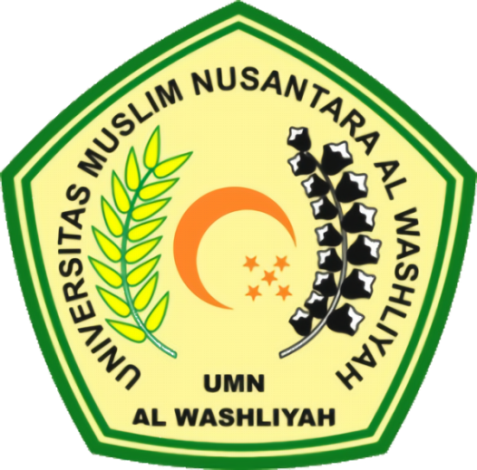 FACULTY OF LETTERSUNIVERSITAS MUSLIM NUSANTARA AL WASHLIYAHMEDAN2022